I Всероссийский конкурс по музыкально-теоретическим дисциплинам, посвящённый Международному дню музыкиНоминация – слушание музыкиФ.И.О. участника, городЗадание № 1. «Сканворд». Впишите в пустые клетки загаданные слова:Задание № 2 «Анаграммы». В приведенных словах перепутаны буквы. Поставьте буквы в нужном порядке, чтобы в результате получились фамилии известных композиторов (впишите их в цветные ячейки под данными анаграммами): I Всероссийский конкурс по музыкально-теоретическим дисциплинам, посвящённый Международному дню музыкиНоминация – слушание музыкиФ.И.О. участника, городЗадание № 3 «Музыкальный инструментарий». Распределите данные музыкальные инструменты в таблицу по группам:скрипка флейта литавры треугольник колокол саксофон гитара барабан арфа гобой ксилофон бубенЗадание № 4. «Филворд». В данной буквенной сетке найдите и выпишите 9 слов, являющихся названиями известных танцев разных народов мира: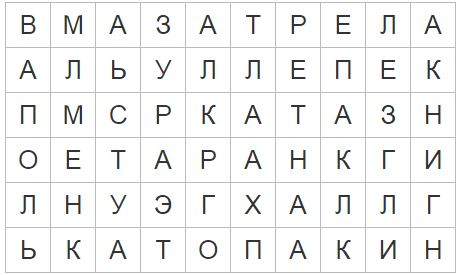 Большой певческий коллективПрославляющая что-либо торжественная песняАнсамбль трёх музыкантовМузыкальный спектакль, в котором встречаются музыка и танецВысокий мужской голосРуководитель оркестра или хораМузыкальное вступление к театральному спектаклюЧеловек, который сочиняет музыкуЧВКИОКСЙЙАМТАЦОРБНЕОВТЕХГИКЛАНРННОИАХМВАШМУНАПВКЬРОЕОФВИДЬАИВЛИДИОФОНЫАЭРОФОНЫХОРДОФОНЫМЕМБРАНОФОНЫ№слово123456789